МЕЖРЕГИОНАЛЬНАЯ ОБЩЕСТВЕННАЯ ОРГАНИЗАЦИЯ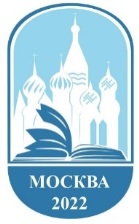 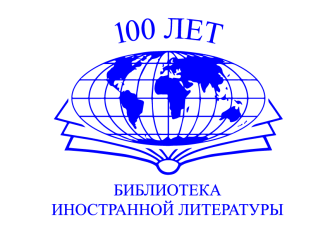 «РУССКАЯ АССОЦИАЦИЯ ЧТЕНИЯ»    rusreadorg.ruВСЕРОССИЙСКАЯГОСУДАРСТВЕННАЯБИБЛИОТЕКАИНОСТРАННОЙ ЛИТЕРАТУРЫИМЕНИ М.И. РУДОМИНО      libfl.ruСеминар-практикумАкадемия читательского мастерства 31 марта – 1 апреля 2023 годаПРОГРАММАМесто проведения – Всероссийская государственная библиотека иностранной литературы имени М.И. Рудомино (Москва, ул. Николоямская, дом 1), 
Ибероамериканский культурный центр (Центральный вход, 3 этаж)* Регистрация обязательна.Желающие могут оформить читательский билет Библиотеки, необходим паспорт.31 марта, пятницаДень проектов «Миллион страниц» и «Мировая билингвальная 
библиотека современной литературы». Круглый стол «Проект “Антология статей русских учёных ХХ века”»11.00 ‒ 12.00	Регистрация участников. Выставка научно-методических изданий12.00 – 12.10	Открытие Академии.Приветствия:	Сметанникова Наталья Николаевна, президент Русской ассоциации чтения	Белоколенко Мария Владимировна, заместитель генерального директора Библиотеки иностранной литературы имени М.И. Рудомино12.10 – 13.00	Проект «Мировая билингвальная библиотека современной литературы»Секция 1. Ведущий – Белоколенко Мария Владимировна12.10 – 12.20	Первые достижения проекта «Мировая билингвальная библиотека современной литературы» Белоколенко Мария Владимировна, заместитель генерального директора Библиотеки иностранной литературы имени М.И.  Рудомино, кандидат педагогических наук, вице-президент Русской ассоциации чтения г. Москва (очно)12.20 – 12.30 		Зачем нужны билингвы? Из опыта работы МГОУНБКочергина Любовь Геннадьевна, главный библиотекарь отдел библиотечного обслуживания Мурманской областной универсальной научной библиотеки, г. Мурманск (онлайн)12.30 – 12.45 	Билингвальные книги: наблюдения, попытки, выводыБатуева Ирина Викторовна, заведующий филиалом № 3 СПб ГБУК «ЦГДБ 
им. А.С. Пушкина»; Бойко Ольга Юрьевна, библиотекарь филиала № 3 СПб ГБУК «ЦГДБ им. А.С. Пушкина», г. Санкт-Петербург (очно)12.45 – 13.00	Использование многоязычных изданий в работе с читателями. Опыт проекта “Иной/Родной”Михайлова Наталья Александровна, ведущий библиотекарь, заведующий кафедрой литературы на иностранных языках БУ «Национальная библиотека Республики Карелия», г. Петрозаводск (онлайн)13.00 – 13.10 	Билингвальные издания в культурно-просветительской и образовательной деятельности библиотек: из опыта работы ОМСиЛ НГОНБТомкова Екатерина Владимировна, координатор Итальянского культурного центра Новосибирской государственной областной научной библиотеки, г. Новосибирск (запись)13.15 – 14.00 Проект «Антология статей русских учёных XX века»	13.15 – 14.00		Круглый стол, посвящённый проекту «Антология статей русских учёных ХХ века»
Ведущий – Мелентьева Юлия Петровна, академик РАО, доктор педагогических наук, вице-президент Русской ассоциации чтения, г. Москва14.00 – 15.00	Перерыв на обед15.00 – 17.30 Проект «Миллион страниц» Секция 2. Ведущие – Мазаева Ирина Александровна, Павликова Светлана Кимовна15.00 – 15.15	Представление проекта «Миллион страниц»: цели, задачи, замысел проекта 
Сметанникова Наталья Николаевна, научный руководитель проекта, доктор педагогических наук, г. Москва (очно)15.15 – 15.30		Организация, общие результаты проекта «Миллион страниц»Попова Елена Анатольевна, координатор проекта, вице-президент Русской ассоциации чтения, Московская область (очно)15.30 – 15.50 		Педагогическая значимость проекта для читательского развития учащихся школы и учителейУшакова Светлана Вячеславовна, заместитель директора ГБОУ Школы № 1531, заслуженный учитель РФ, вице-президент Русской ассоциации чтения, г. Москва (очно)15.50 – 16.10		Чтение в программах языковой подготовки студентов МГИМООвчинникова Елена Николаевна, старший преподаватель кафедры английского 
языка № 6 МГИМО МИД России, вице-президент Русской ассоциации чтения; Тюкина Татьяна Александровна, старший преподаватель кафедры английского 
языка № 6 МГИМО МИД России, г. Москва (очно)16.10 – 16.20	Роль проекта «Миллион страниц» в формировании читательской среды гимназииБилль Ирина Александровна, заместитель директора по учебно-воспитательной работе МБОУ гимназия № 2, г. Сургут (онлайн)16.20 – 16.30		Результаты реализации проекта «Миллион страниц» в ЧОУ СОШ «Личность»
Рудик Елена Леонидовна, заместитель директора по научно-методической работе ЧОУ СОШ «Личность», почётный работник общего образования РФ, г. Новороссийск (онлайн)16.30 – 16.45 		Проект «Миллион страниц» в Медынской СОШПрокшина Рена Клавдиевна, директор МКОУ «Медынская СОШ»; Шаравина Светлана Анатольевна, заместитель директора по методической работе, г. Медынь (очно)16.45 – 17.30		Обсуждение результатов проектов. В обсуждении принимают участие эксперты Библиотеки иностранной литературы и Русской ассоциации чтения: Романичева Елена Станиславовна, Гончарова Елена Львовна, Белоколенко Мария Владимировна, Борисенко Наталья Анатольевна, Белякова Дарья Александровна и др.1 апреля, субботаДень проекта «Умное чтение»Секция 1. Ведущие – Сметанникова Наталья Николаевна, Романичева Елена Станиславовна11.00 ‒ 12.00	Регистрация участников. Выставка научно-методических изданий12.00 – 12.30 	Представленность методики лингводидактического сопровождения чтения художественной литературы в учебно-методических разработках проекта. В докладе будет представлен проект «Умное чтение», его теоретическое и методическое обоснование и модель методики. Сметанникова Наталья Николаевна, научный руководитель проекта, доктор педагогических наук, г. Москва (очно)12.30 – 13.00	«Чудаки и чудеса» на материале книги В. Железникова «Жизнь и приключения чудака из 6Б». Мастер-класс. В ходе мастер-класса будут показаны стратегии чтения вслух и некоторые творческие задания.Галицких Елена Олеговна, профессор кафедры русской и зарубежной литературы Вятского государственного университета, доктор педагогических наук, заслуженный учитель РФ, г. Киров (очно)13.00 – 13.30 	Умные вопросы, или Стратегии чтения крупноформатного произведения. На материале книги Л. Воронковой «Девочка из города». Мастер-класс, демонстрирующий стратегии чтения про себя и некоторые творческие задания. Борисенко Наталья Анатольевна, кандидат филологических наук, ведущий научный сотрудник Психологического института РАО, вице-президент Русской ассоциации чтения, г. Москва (очно)13.30 – 14.00	Книга как текст и книга на экране. На материале книги В. Богомолова «Момент истины. В август сорок четвертого…». Мастер-класс, в ходе которого будут представлены книга, фильм и задания, сравнивающие их.Проскурнина Наталья Юрьевна, методист сектора предметных областей (предметов) ГАОУ ДПО «Калужский государственный институт развития образования», кандидат педагогических наук, г. Калуга (очно)14.00 – 15.00	Перерыв на обедДень проекта «Умное чтение»Секция 2. Ведущий – Борисенко Наталья Анатольевна15.00 – 15.30 	Как можно решать задачу развития межпредметных связей путём чтения произведений художественной литературы. Мастер-класс на материале книги А. Беляева «Человек-амфибия». Ушакова Светлана Вячеславовна, заместитель директора ГБОУ Школы № 1531, заслуженный учитель РФ, вице-президент Русской ассоциации чтения, г. Москва (очно)15.30 – 16.00 		Читаем осмысленно незаслуженно забытые книги о войне. Сообщение о работе с книгой В. Быкова «Мёртвым не больно»Булавина Татьяна Алексеевна, руководитель Уральского отделения Русской ассоциации чтения, отличник народного образования, ЗАТО Свободный (онлайн)16.00 – 16.30		Молчаливые книги. Новый формат диалога. Презентация книги «Краткий курс о детской книге, или Зачем нам книга с дыркой»Дрыжова Татьяна Юрьевна, главный редактор журнала «Школьная библиотека: сегодня и завтра», г. Москва (очно)16.30 – 17.00 		Обсуждение проектов. В обсуждении принимают участие эксперты Русской ассоциации чтения и издательства «Детская и юношеская книга»: Мелентьева Юлия Петровна, Романичева Елена Станиславовна, Гончарова Елена Львовна, Белоколенко Мария Владимировна, Борисенко Наталья Анатольевна, Толстая Наталья Юрьевна и др. Подведение итогов Академии читательского мастерства